Научно-практическая конференция «Нефтяные масла в электроэнергетике: актуальные вопросы применения и контроля качества»20–22 мая 2015 г.Организатор: НИУ «МЭИ»Место проведения: Москва, м. Сокольники, ул. Русаковская, д. 24, 
гостиница «Холидей Инн Москва Сокольники», зал «Сокольники 2»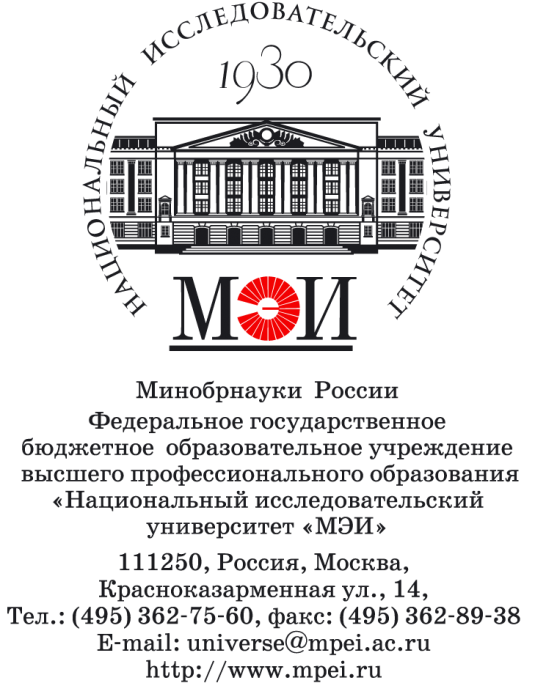 НИУ «МЭИ» 85 лет№ВремяНаименование докладаДокладчик/ведущий20 мая 2015 г., среда20 мая 2015 г., среда20 мая 2015 г., среда20 мая 2015 г., среда08:00–09:00Регистрация участниковРегистрация участников09:00–09:05Открытие конференцииОргкомитет конференции09:05–09:15Приветственное слово ректора НИУ «МЭИ»д.т.н., проф.Рогалев Николай Дмитриевич09:15–09:25Приветственное слово от российской компании-производителя нефтяных маселначальник управления промышленных программ ООО «РН-Смазочные материалы»Шиенков Егор ВладимировичВедущий: к.т.н. Вайнштейн А.Г.Ведущий: к.т.н. Вайнштейн А.Г.Ведущий: к.т.н. Вайнштейн А.Г.Ведущий: к.т.н. Вайнштейн А.Г.09:30–10:30Ассортимент масел для паровых и газовых турбин, тенденции в их производстве, импортозамещение, основные эксплуатационные свойства.Масла для ПГУ.Огнестойкие турбинные масла.к.т.н., зав. лаб. топлива и масел ОАО «ВТИ»Вайнштейн Альберт Григорьевич10:45–11:00Кофе-брейкКофе-брейк11:00–11:25Ассортимент масел для гидротурбин, тенденции в их производстве, основные эксплуатационные свойства.старший бригадный инженер ОАО «Фирма ОРГРЭС»Шуварин Дмитрий Викторович11:30–12:00Требования НТД к эксплуатации турбинных масел, новые международные и отечественные документы, необходимость актуализации требований действующих отечественных НТДк.т.н. зав. лаб. топлива и масел ОАО «ВТИ»Вайнштейн Альберт Григорьевич12:15–12:35Турбинное масло с современным пакетом присадок и улучшенными антикоррозионными свойствамид.т.н., проф. каф. Смазочных материалов РГУ нефти и газа им. И.М. ГубкинаСпиркин Владимир Григорьевич12:45Совместное фото участников конференцииСовместное фото участников конференции13:00–14:00ОбедОбедВедущий: к.т.н. Вайнштейн А.Г.Ведущий: к.т.н. Вайнштейн А.Г.Ведущий: к.т.н. Вайнштейн А.Г.Ведущий: к.т.н. Вайнштейн А.Г.14:00–14:20Современные методы и устройства для отбора проб из маслонаполненного электрооборудованияд.т.н., проф. НИУ «МЭИ»Дарьян Леонид Альбертович14:30–15:00Ассортимент трансформаторных масел, импортозамещение, тенденции в их производстве, основные эксплуатационные свойства, требования НТД к эксплуатации турбинных масел, новые международные и отечественные документы, необходимость актуализации требований действующих отечественных НТД. Масло ГК.старший бригадный инженер ОАО «Фирма ОРГРЭС»Шуварин Дмитрий Викторович15:15–16:15Масла российского производства для нужд электроэнергетических предприятий управление промышленных программ, сектор «Энергетика» ООО «РН-Смазочные материалы»Алексанин Сергей Михайлович16:30–16:45Кофе-брейкКофе-брейк16:45–17:05Опыт проведения химических очисток маслосистем энергетического оборудования с использованием водных растворов биологически разлагаемых технических моющих средствк.т.н., главный технолог ООО «НПП «ТЕХНОБИОР»Левитина Ирина Владимировна17:15–17:30Организационные вопросыОргкомитет конференции18:00–22:00Круглый стол, общение участников по актуальным вопросам применения и контроля качества нефтяных масел в электроэнергетикеместо проведения:зал ресторана «АНТ-25» гостиницы «Холидей Инн Москва Сокольники»21 мая 2015 г., четверг21 мая 2015 г., четверг21 мая 2015 г., четверг21 мая 2015 г., четвергВедущий: к.т.н. Вайнштейн А.Г.Ведущий: к.т.н. Вайнштейн А.Г.Ведущий: к.т.н. Вайнштейн А.Г.Ведущий: к.т.н. Вайнштейн А.Г.09:00–10:00Прием масел от поставщиков, контроль качества масел при приеме, хранении и эксплуатации. Особенности эксплуатации масел для современных ПГУ.к.т.н. зав. лаб. топлива и масел ОАО «ВТИ»Вайнштейн Альберт Григорьевич10:15–10:45Трансформаторное масло как диагностическая среда в высоковольтном оборудовании. Лабораторный и «on-line» контрольк.т.н., нач. сектора ВЭИТуркот Виктор Анатольевич11:00–11:15Кофе-брейкКофе-брейк11:15–11:35Опыт комплексной оценки параметров трансформаторного масланачальник группы ООО «ЭЛЕГАЗЭНЕРГОСЕРВИС»Снеткова Ольга Викторовна11:40–12:10Испытательная лаборатория трансформаторного масла: основные требования и компонентык.х.н. Бузаев Владимир Васильевич12:20–12:50Оценка качества трансформаторного масла в эксплуатации с учетом срока службы и конструктивных особенностей оборудованияд.т.н., проф. каф. Электрические машины УрФУДавиденко Ирина Васильевна13:00–14:00ОбедОбедВедущий: Шуварин Д.В.Ведущий: Шуварин Д.В.Ведущий: Шуварин Д.В.Ведущий: Шуварин Д.В.14:00–14:20ВЭЖХ (высокоэффективная жидкостная хроматография) как комплексный метод контроля качества товарных и эксплуатационных энергетических маселк.х.н., рук. отд. исследований и разработок ООО «Элсико»Сычев Константин Сергеевич14:25–15:10Оборудование корпорации Pall для очистки энергетических маселк.т.н., руководитель Научно-лабораторной службы в странах СНГ ООО «Палл Евразия»Гусева Наталья Ниониловна15:20–15:50Комплекс технологий и оборудования для обслуживания масляных систем энергетических установокзав. сектором гидравлических систем электростанций ОАО «ВТИ»Пушкарев Игорь Иванович16:00–16:15Кофе-брейкКофе-брейк16:15–16:35Современные, высокоэффективные технологии и оборудование для обработки энергетических масел МикронинтерВедущий специалист ООО «Микронинтер»Ардышев Вадим Павлович16:40–17:00Внедрение комплексной системы очистки масла маслосистемы турбоагрегата К-1000-60/1500-2 применением байпасной очистки маслаВед. инж. отд. ИТПЭ Филиала ОАО «Концерн Росэнергоатом» «Ростовская атомная станция»Проскуряков Александр Александрович17:05–18:00Круглый стол обсуждения вопросов технологий и оборудования для очистки, осушки, дегазации и регенерации маселОргкомитет конференции18:00–18:15Организационные вопросыОргкомитет конференции22 мая 2015 г., пятница22 мая 2015 г., пятница22 мая 2015 г., пятница22 мая 2015 г., пятница09:00–15:00Техническая экскурсия (по выбору):Действующее производство смазочных материалов и масел (ул. Буракова)Лаборатория топлива и масел (лаборатория ВТИ)Действующее производство современного маслоочистительного оборудования (ОАО «Красная звезда»)Действующее оборудование по очистке масел для энергетики (ТЭЦ-21)Количество мест ограничено. Требуется предварительная регистрация в заявке на участие